ΘΕΜΑ:  «Αποσπάσεις, ανακλήσεις και τροποποιήσεις αποσπάσεων εκπαιδευτικών Δ.Ε. από ΠΥΣΔΕ σε ΠΥΣΔΕ για το διδακτικό έτος 2016-2017»             Έχοντας υπόψη:Τις διατάξεις:α) του άρθρου 16 περ. Γ΄ παρ. 5 του Ν.1566/85 όπως συμπληρώθηκαν με τη διάταξη της παραγράφου 3 του άρθρου 6 του Ν. 1674/86,β) της παρ. 3 του άρθρου 50 του Ν.1756/1988 όπως αντικαταστάθηκε από την παρ. 1 του άρθρου 94 του Ν.4055/2012,γ) του άρθρου 16 περ. Ι΄ του Ν. 1824/88, όπως τροποποιήθηκε από τις διατάξεις της παρ. 9  του  άρθρου 9 του Ν. 3391/2005, δ) της παρ. 3 του άρθρου 47 του Ν.2304/1995,ε) της παρ. 7 του άρθρου 46 του Ν. 2413/1996,στ) της παρ. 20 του άρθρου 19 του Ν.2386/1996,ζ) της παρ. 1 του άρθρου 21 του Ν. 2946/2001, όπως αντικαταστάθηκε από την παρ. 5 του άρθρου 72 του Ν.4316/14, η) της παρ. 4 του άρθρου 6 του Ν. 3027/2002,θ) της παρ. 8 του άρθρου 1 του Ν. 3194/2003,ι) του άρθρου 17 του Ν.3402/2005,ια) του άρθρου 139 του Ν.3463/2006,ιβ) της παρ. 4 του άρθρου 17 του Ν.3649/2008,ιγ) της παρ. 10 του άρθρου 182 του Ν.3852/2010, ιδ) της παρ. 7 του άρθρου 93 του Ν.3852/2010, όπως αντικαταστάθηκε από την παρ. 2 του άρθρου 7 του Ν.4071/2012, ιε) του άρθρου 31 του Ν. 3848/2010,ιστ) του άρθρου 33 του Ν. 4038/2012,ιζ) της παρ. 1 του άρθρου 12 Ν.4071/2012,ιη) των  άρθρων 39 και 44Α του Ν.4115/2013,ιθ) του άρθρου 13 του Π.Δ. 50/1996.Το Π.Δ. 73/2015 «Διορισμός Αντιπροέδρου της Κυβέρνησης, Υπουργών, Αναπληρωτών Υπουργών και Υφυπουργών». Την υπ’ αριθμ. 67505/E1/20-4-2016 εγκύκλιο  αποσπάσεων εκπαιδευτικών.Τις αριθμ. 21/29-8-2016  και 22/30-8-2016 Πράξεις του Κ.Υ.Σ.Δ.Ε.Τις αιτήσεις των ενδιαφερομένων εκπαιδευτικών. Α π ο φ α σ ί ζ ο υ μ εΑ. Ανακαλούμε την απόσπαση από ΠΥΣΔΕ σε ΠΥΣΔΕ των παρακάτω εκπαιδευτικών Δ.Ε., οι οποίοι είχαν αποσπασθεί με την αριθμ. πρωτ. 130462/Ε2/5-8-2016  Υ.Α., ως ακολούθως:  B1. Αποσπούμε κατά προτεραιότητα τους παρακάτω εκπαιδευτικούς Δευτεροβάθμιας Εκπαίδευσης για το διδακτικό έτος 2016-2017, ύστερα από αίτησή τους και χωρίς δαπάνη για το Δημόσιο, ως ακολούθως:B2. Αποσπούμε τους παρακάτω εκπαιδευτικούς Δευτεροβάθμιας Εκπαίδευσης για το διδακτικό έτος 2016-2017, ύστερα από αίτησή τους και χωρίς δαπάνη για το Δημόσιο, ως ακολούθως:B3. Αποσπούμε για εξαιρετικά σοβαρούς λόγους τους παρακάτω εκπαιδευτικούς Δευτεροβάθμιας Εκπαίδευσης, ύστερα από αίτησή τους και χωρίς δαπάνη για το Δημόσιο, ως ακολούθως:Β4. Αποσπούμε τους παρακάτω εκπαιδευτικούς Δευτεροβάθμιας Εκπαίδευσης για το διδακτικό έτος 2016-2017, λόγω ενστάσεων επί των αριθμ. 130462/Ε2/05-08-2016 και 130385/Ε2/05-08-2016 Υ.Α., σχετικά με λάθη που προέκυψαν κατά τη σχετική διαδικασία, ως ακολούθως:Γ. Τροποποιούμε την κατά προτεραιότητα απόσπαση των παρακάτω εκπαιδευτικών Δευτεροβάθμιας Εκπαίδευσης για το διδακτικό έτος 2016-2017, ύστερα από αίτησή τους και χωρίς δαπάνη για το Δημόσιο, ως ακολούθως:Οι εκπαιδευτικοί που σημειώνονται με την ένδειξη «Α/θμια» στον παραπάνω πίνακα, οφείλουν να παρουσιαστούν στις Διευθύνσεις Δευτεροβάθμιας Εκπαίδευσης της απόσπασης και στη συνέχεια πρέπει να διατεθούν στην αντίστοιχη Διεύθυνση Πρωτοβάθμιας Εκπαίδευσης, καθώς αποσπώνται για τις ανάγκες των δημοτικών σχολείων. Παρακαλούνται οι Διευθυντές Δευτεροβάθμιας Εκπαίδευσης των περιοχών όπου ανήκουν οργανικά οι εκπαιδευτικοί να κοινοποιήσουν την απόφαση αυτή στους ενδιαφερόμενους και να τη γνωστοποιήσουν στις σχολικές μονάδες από τις οποίες αποσπώνται. Οι Διευθυντές Δευτεροβάθμιας Εκπαίδευσης των περιοχών απόσπασης παρακαλούνται να φροντίσουν να αποσταλούν αντίγραφα της ανάληψης υπηρεσίας των αποσπασμένων εκπαιδευτικών στις Διευθύνσεις της οργανικής τους θέσης.              O ΥΠΟΥΡΓΟΣ      ΝΙΚΟΛΑΟΣ ΦΙΛΗΣΕσωτερική διανομή: Γραφείο ΥπουργούΓραφείο Γενικού ΓραμματέαΓεν. Διεύθυνση Προσωπικού Π.Ε. & Δ.Ε.Κ.Υ.Σ.Δ.Ε.Διευθυνση Διοίκησης Προσωπικού Δ.Ε. - Τμήμα Γ΄Δ/νση  Ηλεκτρονικής Διακυβέρνησης - Τμήμα Ψηφιακού Σχεδιασμού Ανάπτυξης Εφαρμογών Π.Ε. & Δ.Ε.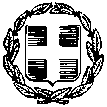 ΕΛΛΗΝΙΚΗ ΔΗΜΟΚΡΑΤΙΑΕΛΛΗΝΙΚΗ ΔΗΜΟΚΡΑΤΙΑΔιεκπεραίωση:  Μόνο με ηλεκτρονικό ταχυδρομείοΔιεκπεραίωση:  Μόνο με ηλεκτρονικό ταχυδρομείοΔιεκπεραίωση:  Μόνο με ηλεκτρονικό ταχυδρομείοΥΠΟΥΡΓΕΙΟ ΠΑΙΔΕΙΑΣ, ΕΡΕΥΝΑΣ ΚΑΙ ΘΡΗΣΚΕΥΜΑΤΩΝ-------ΥΠΟΥΡΓΕΙΟ ΠΑΙΔΕΙΑΣ, ΕΡΕΥΝΑΣ ΚΑΙ ΘΡΗΣΚΕΥΜΑΤΩΝ-------ΓΕΝΙΚΗ ΔΙΕΥΘΥΝΣΗ ΠΡΟΣΩΠΙΚΟΥΑ/ΘΜΙΑΣ & Β/ΘΜΙΑΣ ΕΚΠΑΙΔΕΥΣΗΣΔΙΕΥΘΥΝΣΗ ΔΙΟΙΚΗΣΗΣ ΠΡΟΣ/ΚΟΥ B/ΘΜΙΑΣ ΕΚΠ/ΣΗΣΤΜΗΜΑ Γ΄-------ΓΕΝΙΚΗ ΔΙΕΥΘΥΝΣΗ ΠΡΟΣΩΠΙΚΟΥΑ/ΘΜΙΑΣ & Β/ΘΜΙΑΣ ΕΚΠΑΙΔΕΥΣΗΣΔΙΕΥΘΥΝΣΗ ΔΙΟΙΚΗΣΗΣ ΠΡΟΣ/ΚΟΥ B/ΘΜΙΑΣ ΕΚΠ/ΣΗΣΤΜΗΜΑ Γ΄------- Μαρούσι,  31-8-2016 Αρ.Πρωτ.:   139466/Ε2 Μαρούσι,  31-8-2016 Αρ.Πρωτ.:   139466/Ε2 Μαρούσι,  31-8-2016 Αρ.Πρωτ.:   139466/Ε2Ταχ. Δ/νση      : Α. Παπανδρέου 37Τ.Κ. – Πόλη     : 151 80 Μαρούσι Ιστοσελίδα      : www.minedu.gov.gr  Πληροφορίες : Ν. Κονδύλης-Π. ΛυροπούλουΠ. Μπεκρή-Π. ΡωσσέτηΤηλέφωνο       : 2103442126, 2116, 2750FAX                   : 2103442282Email                : dprb@minedu.gov.grΤαχ. Δ/νση      : Α. Παπανδρέου 37Τ.Κ. – Πόλη     : 151 80 Μαρούσι Ιστοσελίδα      : www.minedu.gov.gr  Πληροφορίες : Ν. Κονδύλης-Π. ΛυροπούλουΠ. Μπεκρή-Π. ΡωσσέτηΤηλέφωνο       : 2103442126, 2116, 2750FAX                   : 2103442282Email                : dprb@minedu.gov.grΑΠΟΦΑΣΗΠΡΟΣ: Διευθύνσεις Δευτεροβάθμιας Εκπαίδευσης  ΚΟΙΝ: Περιφερειακές Διευθύνσεις Πρωτοβάθμιας  και Δευτεροβάθμιας ΕκπαίδευσηςΑΜΕΠΩΝΥΜΟΟΝΟΜΑΚΛΑΔΟΣΠΥΣΔΕ ΟΡΓΑΝΙΚΗΣΠΥΣΔΕ ΑΠΟΣΠΑΣΗΣ183228ΑΓΓΟΡΟΥΔΗΣΣΤΑΥΡΟΣΠΕ02ΡΟΔΟΠΗΞΑΝΘΗ226943ΑΘΑΝΑΣΙΑΔΗΕΛΕΝΗΠΕ03Β ΑΘΗΝΩΝΑ ΑΘΗΝΩΝ147978ΑΘΑΝΑΣΙΑΔΗΣΑΘΑΝΑΣΙΟΣΠΕ11ΗΛΕΙΑΑ ΘΕΣΣΑΛΟΝΙΚΗΣ227802ΑΚΡΙΒΟΥΕΙΡΗΝΗΠΕ11ΠΕΙΡΑΙΑΣΑΝΑΤ. ΑΤΤΙΚΗ703198ΑΛΕΞΟΠΟΥΛΟΥΧΡΙΣΤΙΝΑΠΕ02Β ΘΕΣΣΑΛΟΝΙΚΗΣΑ ΘΕΣΣΑΛΟΝΙΚΗΣ227545ΑΜΑΞΙΔΟΥΕΥΓΕΝΙΑΠΕ05ΣΑΜΟΥΒ ΑΘΗΝΩΝ220843ΑΡΒΑΝΙΤΗΧΡΥΣΑΝΘΗΠΕ08ΚΥΚΛΑΔΕΣΒ ΑΘΗΝΩΝ228911ΑΡΒΑΝΙΤΗΓΙΑΝΝΟΥΛΑΠΕ18.10ΔΩΔΕΚΑΝΗΣΑΔΩΔΕΚΑΝΗΣΑ228209ΑΣΚΟΡΔΑΛΑΚΗΑΜΑΛΙΑΠΕ13ΗΛΕΙΑΔ ΑΘΗΝΩΝ229479ΑΣΛΑΝΙΔΟΥΜΑΡΘΑΠΕ19ΕΥΒΟΙΑΠΕΙΡΑΙΑΣ210202ΑΣΜΑΡΓΙΑΝΑΚΗΝΕΚΤΑΡΙΑΠΕ08ΗΡΑΚΛΕΙΟΒ ΑΘΗΝΩΝ210384ΑΥΓΟΥΣΤΙΝΟΥΣΟΦΙΑΠΕ15ΜΕΣΣΗΝΙΑΗΛΕΙΑ220845ΒΑΒΟΥΡΑΝΑΤΑΛΙΑΠΕ08ΕΥΒΟΙΑΑ ΑΘΗΝΩΝ702615ΒΑΓΕΝΑΕΥΑΓΓΕΛΙΑΠΕ04.02ΡΟΔΟΠΗΒ ΘΕΣΣΑΛΟΝΙΚΗΣ229019ΒΑΣΙΛΕΙΟΥΕΛΕΝΗΠΕ06ΚΕΡΚΥΡΑΘΕΣΠΡΩΤΙΑ229028ΒΡΑΓΙΩΡΓΟΥΕΛΕΝΗΠΕ06ΕΥΒΟΙΑΞΑΝΘΗ162809ΒΡΑΧΝΟΥΛΑΜΑΡΙΑΝΘΗΠΕ04.04ΠΡΕΒΕΖΑΔ ΑΘΗΝΩΝ226100ΒΡΕΤΤΟΥΚΩΝΣΤΑΝΤΙΝΑΠΕ16.01ΑΡΚΑΔΙΑΔΥΤ. ΑΤΤΙΚΗ229490ΓΑΪΤΑΝΗΜΑΡΙΑ-ΑΝΝΑΠΕ19ΛΑΚΩΝΙΑΔΥΤ. ΑΤΤΙΚΗ179154ΓΑΛΟΠΟΥΛΟΥΕΥΑΓΓΕΛΙΑΠΕ02ΦΘΙΩΤΙΔΑΒ ΑΘΗΝΩΝ220277ΓΕΩΡΓΑΝΤΖΗΜΑΡΙΑΠΕ02ΚΟΖΑΝΗΜΑΓΝΗΣΙΑΣ703719ΓΕΩΡΓΙΟΠΟΥΛΟΥΠΑΝΑΓΙΩΤΑΠΕ17.07ΚΥΚΛΑΔΕΣΚΟΡΙΝΘΙΑ164748ΓΙΑΝΝΙΩΤΗΕΛΕΝΗΠΕ08Β ΘΕΣΣΑΛΟΝΙΚΗΣΠΕΛΛΑ228211ΓΙΑΡΕΝΗΣΧΡΗΣΤΟΣΠΕ13ΧΙΟΣΒ ΘΕΣΣΑΛΟΝΙΚΗΣ159755ΓΙΟΣΜΑΧΑΡΙΚΛΕΙΑΠΕ03ΑΝΑΤ. ΑΤΤΙΚΗΔΩΔΕΚΑΝΗΣΑ221985ΓΚΟΤΣΗΣΔΗΜΗΤΡΙΟΣΠΕ02ΕΥΡΥΤΑΝΙΑΜΑΓΝΗΣΙΑΣ224075ΓΚΟΥΓΚΟΥΤΣΗΜΑΡΙΑΠΕ06ΑΡΚΑΔΙΑΔΥΤ. ΑΤΤΙΚΗ209321ΓΚΟΥΝΕΛΑΣΧΡΗΣΤΟΣΠΕ01ΒΟΙΩΤΙΑΓΡΕΒΕΝΑ229494ΓΚΟΥΤΖΙΑΜΑΝΗΣΑΝΤΩΝΙΟΣΠΕ20ΚΟΖΑΝΗΚΑΣΤΟΡΙΑ221987ΓΚΡΙΝΙΑΑΙΚΑΤΕΡΙΝΗΠΕ02ΦΘΙΩΤΙΔΑΛΑΡΙΣΑΣ228212ΔΑΛΑΜΠΥΡΑΕΛΙΣΑΒΕΤΠΕ13ΔΡΑΜΑΒ ΘΕΣΣΑΛΟΝΙΚΗΣ220855ΔΑΡΑΜΑΡΑΣΠΑΝΑΓΙΩΤΗΣΠΕ08ΕΥΒΟΙΑΒ ΑΘΗΝΩΝ223325ΔΗΜΑΚΟΠΟΥΛΟΥΑΙΚΑΤΕΡΙΝΗΠΕ04.01ΣΑΜΟΥΠΕΙΡΑΙΑΣ226450ΔΙΑΚΟΥΜΗΙΩΑΝΝΑΠΕ02ΣΑΜΟΥΔ ΑΘΗΝΩΝ219234ΔΟΥΔΑΑΝΝΑΠΕ06ΗΡΑΚΛΕΙΟΧΑΛΚΙΔΙΚΗ222033ΔΟΥΛΟΠΟΥΛΟΣΓΕΩΡΓΙΟΣΠΕ02ΗΡΑΚΛΕΙΟΒ ΘΕΣΣΑΛΟΝΙΚΗΣ210684ΔΡΑΓΑΤΣΗΒΑΣΙΛΙΚΗΠΕ05ΛΕΣΒΟΥΚΟΡΙΝΘΙΑ229047ΔΡΑΚΟΠΟΥΛΟΥΧΡΙΣΤΙΑΝΑΠΕ06ΕΥΒΟΙΑΔΥΤ. ΑΤΤΙΚΗ214155ΔΡΥΜΩΝΗΦΩΤΕΙΝΗΠΕ08ΗΡΑΚΛΕΙΟΒ ΑΘΗΝΩΝ702941ΕΛΕΥΘΕΡΙΟΥΑΘΑΝΑΣΙΟΣΠΕ04.01ΑΡΚΑΔΙΑΚΟΡΙΝΘΙΑ210825ΕΥΘΥΜΙΟΥΓΕΩΡΓΙΑΠΕ19ΚΟΖΑΝΗΗΜΑΘΙΑ211985ΕΥΘΥΜΙΟΥΠΑΝΩΡΑΙΑΠΕ02ΕΥΡΥΤΑΝΙΑΛΑΡΙΣΑΣ213668ΕΦΡΑΙΜΙΔΟΥΣΟΦΙΑΠΕ06ΧΑΝΙΑΜΑΓΝΗΣΙΑΣ224099ΖΑΜΠΙΤΗΑΙΚΑΤΕΡΙΝΗΠΕ06ΣΑΜΟΥΠΕΛΛΑ222046ΖΑΠΟΥΝΙΔΗΣΙΩΑΝΝΗΣΠΕ02ΠΙΕΡΙΑΖΑΚΥΝΘΟΣ222059ΖΗΛΙΑΣΚΟΠΟΥΛΟΣΠΕΤΡΟΣΠΕ02ΚΟΡΙΝΘΙΑΔ ΑΘΗΝΩΝ207873ΖΗΣΟΠΟΥΛΟΥΒΑΣΙΛΙΚΗΠΕ09ΦΘΙΩΤΙΔΑΜΑΓΝΗΣΙΑΣ229055ΖΙΩΡΗΕΛΕΝΗΠΕ06ΑΙΤΩΛΟΑΚΑΡΝΑΝΙΑΦΘΙΩΤΙΔΑ702980ΖΟΥΓΑΝΕΛΗΣΚΩΝΣΤΑΝΤΙΝΟΣΠΕ03Α ΑΘΗΝΩΝΠΕΙΡΑΙΑΣ703063ΖΟΥΝΗΣΔΗΜΗΤΡΙΟΣΠΕ04.01ΕΥΡΥΤΑΝΙΑΠΕΙΡΑΙΑΣ178415ΗΛΙΑΔΟΥΚΥΡΙΑΚΗΠΕ02Α ΘΕΣΣΑΛΟΝΙΚΗΣΧΑΛΚΙΔΙΚΗ702924ΘΕΛΕΡΙΤΗΣΟΦΙΑΠΕ04.01ΖΑΚΥΝΘΟΣΒ ΑΘΗΝΩΝ222069ΘΕΜΕΛΗΓΕΩΡΓΙΑΠΕ02ΧΑΛΚΙΔΙΚΗΔΩΔΕΚΑΝΗΣΑ219995ΘΕΜΕΛΙΔΟΥΑΙΚΑΤΕΡΙΝΗΠΕ17.01ΜΑΓΝΗΣΙΑΣΠΕΛΛΑ172175ΘΕΟΔΩΡΑΚΗΕΙΡΗΝΗΠΕ17.04ΧΑΝΙΑΑ ΑΘΗΝΩΝ702673ΘΕΟΔΩΡΟΠΟΥΛΟΥΚΑΛΛΙΝΙΚΗΠΕ02ΑΙΤΩΛΟΑΚΑΡΝΑΝΙΑΜΑΓΝΗΣΙΑΣ222920ΚΑΔΔΑΚΩΝΣΤΑΝΤΙΝΑΠΕ03ΔΥΤ. ΑΤΤΙΚΗΒ ΑΘΗΝΩΝ700484ΚΑΚΑΓΙΑΝΝΗΘΕΟΔΩΡΑΠΕ04.04ΑΙΤΩΛΟΑΚΑΡΝΑΝΙΑΑΧΑΙΑ213497ΚΑΝΕΛΛΟΠΟΥΛΟΥΚΩΝΣΤΑΝΤΙΝΑΠΕ05ΖΑΚΥΝΘΟΣΒ ΑΘΗΝΩΝ702241ΚΑΡΑΓΙΑΝΝΑΚΗΣΣΠΥΡΙΔΩΝΠΕ04.02ΑΡΚΑΔΙΑΓ ΑΘΗΝΩΝ227586ΚΑΡΑΓΙΑΝΝΗΔΗΜΗΤΡΑΠΕ05ΛΑΣΙΘΙΠΕΙΡΑΙΑΣ227023ΚΑΡΑΓΙΑΝΝΗΑΣΠΑΣΙΑΠΕ03ΛΑΚΩΝΙΑΒ ΑΘΗΝΩΝ220364ΚΑΡΑΚΑΤΣΑΝΗΕΥΜΟΡΦΙΑΠΕ02ΚΙΛΚΙΣΑ ΘΕΣΣΑΛΟΝΙΚΗΣ213702ΚΑΡΑΚΑΤΣΙΑΝΗΜΑΡΙΑΠΕ06ΑΡΤΑΚΑΒΑΛΑΣ199211ΚΑΡΑΠΙΔΑΚΗΕΥΑΓΓΕΛΙΑΠΕ12.02ΛΑΣΙΘΙΑΝΑΤ. ΑΤΤΙΚΗ219762ΚΑΡΑΣΤΑΜΑΤΗΘΕΟΦΑΝΗΠΕ11ΗΡΑΚΛΕΙΟΑΝΑΤ. ΑΤΤΙΚΗ703395ΚΑΡΑΤΖΑΦΕΡΗΣΑΡΙΣΤΟΜΕΝΗΣΠΕ04.01ΛΑΚΩΝΙΑΗΛΕΙΑ703583ΚΑΡΚΑΤΖΟΥΝΗΣΘΕΟΦΑΝΗΣΠΕ02ΧΑΛΚΙΔΙΚΗΑ ΘΕΣΣΑΛΟΝΙΚΗΣ700894ΚΑΡΝΑΒΑΕΛΕΥΘΕΡΙΑΠΕ02ΣΑΜΟΥΔ ΑΘΗΝΩΝ700305ΚΑΨΑΛΗΣΕΥΘΥΜΙΟΣΠΕ03ΕΥΡΥΤΑΝΙΑΑΝΑΤ. ΑΤΤΙΚΗ703016ΚΙΟΣΕΣΓΕΩΡΓΙΟΣΠΕ04.01ΚΑΒΑΛΑΣΒ ΘΕΣΣΑΛΟΝΙΚΗΣ224714ΚΟΚΟΛΗΣΝΙΚΟΛΑΟΣΠΕ09ΧΙΟΣΒ ΑΘΗΝΩΝ213737ΚΟΝΤΟΓΟΥΛΙΔΟΥΚΑΛΛΙΟΠΗΠΕ06ΕΥΡΥΤΑΝΙΑΔΥΤ. ΑΤΤΙΚΗ198559ΚΟΤΡΩΝΗΜΑΡΙΑΠΕ06ΤΡΙΚΑΛΑΧΑΛΚΙΔΙΚΗ210521ΚΟΤΡΩΝΗΣΤΕΛΛΑ  ΑΔΕΛΑΪΔΑΠΕ06ΒΟΙΩΤΙΑΛΑΡΙΣΑΣ197747ΚΟΥΜΚΟΥΜΗΣΠΑΝΑΓΙΩΤΗΣΠΕ03ΚΟΖΑΝΗΑ ΘΕΣΣΑΛΟΝΙΚΗΣ218436ΚΡΥΩΝΑΣΕΥΑΓΓΕΛΟΣΠΕ04.01ΧΙΟΣΔΩΔΕΚΑΝΗΣΑ210534ΚΩΤΣΗΑΘΑΝΑΣΙΑΠΕ06ΚΥΚΛΑΔΕΣΠΕΙΡΑΙΑΣ168412ΚΩΤΣΗΕΥΓΕΝΙΑΠΕ06ΜΕΣΣΗΝΙΑΑ ΘΕΣΣΑΛΟΝΙΚΗΣ223656ΛΑΣΚΑΡΙΔΟΥΠΑΡΑΣΚΕΥΗΠΕ04.02ΧΑΛΚΙΔΙΚΗΒ ΘΕΣΣΑΛΟΝΙΚΗΣ205017ΛΕΓΚΑΦΑΝΗΠΕ18.33Γ ΑΘΗΝΩΝΒ ΑΘΗΝΩΝ227289ΛΕΥΪΤΙΚΟΣΑΝΤΩΝΙΟΣΠΕ04.01ΧΙΟΣΧΑΝΙΑ224443ΛΙΑΣΚΟΣΓΕΩΡΓΙΟΣΠΕ07ΜΑΓΝΗΣΙΑΣΠΕΙΡΑΙΑΣ224722ΛΙΟΥΡΗΣΤΑΥΡΟΥΛΑΠΕ09ΔΩΔΕΚΑΝΗΣΑΒ ΘΕΣΣΑΛΟΝΙΚΗΣ227072ΛΟΓΟΘΕΤΗΑΝΘΟΥΛΑΠΕ03ΔΥΤ. ΑΤΤΙΚΗΓ ΑΘΗΝΩΝ229519ΛΥΡΟΠΟΥΛΟΥΠΑΡΑΣΚΕΥΗΠΕ19ΛΑΚΩΝΙΑΔΥΤ. ΑΤΤΙΚΗ700163ΜΑΓΓΙΩΡΗΣΔΗΜΗΤΡΙΟΣΠΕ03ΘΕΣΠΡΩΤΙΑΑ ΑΘΗΝΩΝ212171ΜΑΓΔΑΛΗΝΟΥΒΙΟΛΕΤΑΠΕ02ΔΥΤ. ΑΤΤΙΚΗΧΑΝΙΑ229408ΜΑΜΑΛΗΣΝΙΚΟΛΑΟΣΠΕ04.01ΑΡΚΑΔΙΑΓ ΑΘΗΝΩΝ223432ΜΑΝΟΥΛΕΩΝΙΔΑΣΠΕ04.01ΦΛΩΡΙΝΑΗΜΑΘΙΑ195259ΜΑΝΤΑΣΙΑΑΙΚΑΤΕΡΙΝΗΠΕ02ΕΥΒΟΙΑΚΕΡΚΥΡΑ198955ΜΑΝΤΖΙΩΡΗΣΔΗΜΗΤΡΙΟΣΠΕ09ΛΑΚΩΝΙΑΚΟΡΙΝΘΙΑ209349ΜΑΝΩΛΗΣΟΦΙΑΠΕ01ΑΡΓΟΛΙΔΑΑΝΑΤ. ΑΤΤΙΚΗ210930ΜΑΡΙΝΙΔΗΣΙΩΑΝΝΗΣΠΕ19ΛΕΣΒΟΥΒ ΘΕΣΣΑΛΟΝΙΚΗΣ219646ΜΑΡΚΟΥΒΑΣΙΛΙΚΗΠΕ09ΒΟΙΩΤΙΑΦΘΙΩΤΙΔΑ227721ΜΑΡΚΟΥΔΗΧΡΙΣΤΙΝΑΠΕ07ΚΥΚΛΑΔΕΣΒ ΘΕΣΣΑΛΟΝΙΚΗΣ227080ΜΑΣΤΟΡΑΚΟΥΑΓΓΕΛΙΚΗΠΕ03ΠΕΙΡΑΙΑΣΑΝΑΤ. ΑΤΤΙΚΗ223037ΜΑΤΣΟΥΚΑΕΥΣΤΑΘΙΑΠΕ03ΒΟΙΩΤΙΑΑ ΑΘΗΝΩΝ190499ΜΑΥΡΙΔΟΥΣΗΜΕΛΑΠΕ08ΚΙΛΚΙΣΒ ΘΕΣΣΑΛΟΝΙΚΗΣ199672ΜΑΥΡΟΓΙΑΝΝΗΜΑΡΙΑΠΕ18.35ΕΥΒΟΙΑΓ ΑΘΗΝΩΝ223951ΜΑΥΡΟΠΟΥΛΟΥΑΓΓΕΛΙΚΗΠΕ05ΑΡΚΑΔΙΑΠΕΙΡΑΙΑΣ225722ΜΗΛΙΟΥΧΡΙΣΤΙΝΑΠΕ03Β ΘΕΣΣΑΛΟΝΙΚΗΣΑ ΘΕΣΣΑΛΟΝΙΚΗΣ223669ΜΙΚΡΟΠΟΥΛΟΥΕΛΕΝΗΠΕ04.02ΠΕΛΛΑΗΜΑΘΙΑ701434ΜΙΧΑΛΟΠΟΥΛΟΣΧΡΗΣΤΟΣΠΕ08ΡΕΘΥΜΝΟΑ ΑΘΗΝΩΝ401153ΜΟΝΑΣΤΗΡΙΔΟΥΜΑΡΙΑΠΕ05ΔΥΤ. ΑΤΤΙΚΗΑΧΑΙΑ210568ΜΟΥΤΑΦΙΔΟΥΜΑΡΙΑΠΕ06ΗΡΑΚΛΕΙΟΠΕΛΛΑ702988ΜΟΥΤΑΦΤΣΗΟΛΥΜΠΙΑΠΕ02Α ΘΕΣΣΑΛΟΝΙΚΗΣΣΕΡΡΕΣ212824ΜΠΑΔΙΚΙΑΝΣΤΥΛΙΑΝΗΠΕ03Α ΑΘΗΝΩΝΔ ΑΘΗΝΩΝ187261ΜΠΑΛΩΜΕΝΟΣΘΕΟΔΩΡΟΣΠΕ17.02Γ ΑΘΗΝΩΝΚΑΡΔΙΤΣΑ160995ΜΠΑΜΠΑΛΗΣΧΑΡΑΛΑΜΠΟΣΠΕ11ΜΕΣΣΗΝΙΑΑΝΑΤ. ΑΤΤΙΚΗ223673ΜΠΑΝΙΑΣΕΥΘΥΜΙΟΣΠΕ04.02ΑΡΓΟΛΙΔΑΠΕΙΡΑΙΑΣ228031ΜΠΑΞΕΒΑΝΙΔΗΣΔΗΜΗΤΡΙΟΣΠΕ11ΛΑΚΩΝΙΑΕΒΡΟΣ219701ΜΠΑΡΛΑΕΥΦΡΟΣΥΝΗΠΕ10ΔΡΑΜΑΑ ΑΘΗΝΩΝ225828ΜΠΑΡΟΥΤΑΚΟΡΝΗΛΙΑΠΕ07ΜΕΣΣΗΝΙΑΓ ΑΘΗΝΩΝ210574ΜΠΑΡΤΖΗΜΑΡΓΑΡΙΤΑΠΕ06ΑΡΓΟΛΙΔΑΠΕΙΡΑΙΑΣ190562ΜΠΑΧΑΣΙΩΑΝΝΗΣΠΕ11ΒΟΙΩΤΙΑΑ ΘΕΣΣΑΛΟΝΙΚΗΣ226152ΜΠΙΧΑΚΗΣΒΑΣΙΛΕΙΟΣΠΕ16.01ΡΕΘΥΜΝΟΧΑΝΙΑ227733ΜΠΟΥΚΗΜΑΡΙΑΠΕ07ΑΧΑΙΑΓ ΑΘΗΝΩΝ223071ΜΠΟΥΣΟΥΛΑΑΣΤΕΡΙΑΠΕ03ΠΕΙΡΑΙΑΣΒ ΑΘΗΝΩΝ224188ΝΑΚΗΑΝΝΑΠΕ06ΑΙΤΩΛΟΑΚΑΡΝΑΝΙΑΚΟΖΑΝΗ206247ΝΑΡΙΔΟΥΕΥΜΟΡΦΙΑΠΕ06ΚΟΖΑΝΗΒ ΘΕΣΣΑΛΟΝΙΚΗΣ149618ΝΕΡΑΝΤΖΗΜΑΡΙΑΠΕ18.13ΛΕΣΒΟΥΑ ΑΘΗΝΩΝ159404ΝΙΚΑΣΑΝΑΡΓΥΡΟΣΠΕ02ΤΡΙΚΑΛΑΔ ΑΘΗΝΩΝ165748ΝΙΚΟΛΕΑΜΑΡΙΑΠΕ02Α ΘΕΣΣΑΛΟΝΙΚΗΣΧΑΛΚΙΔΙΚΗ219655ΝΤΕΤΣΙΚΑΣΠΕΡΙΚΛΗΣΠΕ09ΑΡΤΑΙΩΑΝΝΙΝΩΝ700227ΞΑΝΘΟΠΟΥΛΟΥΝΑΥΣΙΚΑΠΕ02ΔΡΑΜΑΞΑΝΘΗ218125ΞΥΡΑΦΙΔΟΥΘΕΟΔΩΡΑΠΕ03ΔΡΑΜΑΣΕΡΡΕΣ701188ΠΑΛΕΝΤΖΑΣΚΩΝΣΤΑΝΤΙΝΟΣΠΕ02ΚΟΖΑΝΗΚΟΖΑΝΗ702787ΠΑΛΤΖΗΣΠΑΝΑΓΙΩΤΗΣΠΕ02ΦΩΚΙΔΑΓ ΑΘΗΝΩΝ211520ΠΑΜΠΟΥΧΙΔΟΥΑΝΑΣΤΑΣΙΑΠΕ20ΗΜΑΘΙΑΗΡΑΚΛΕΙΟ201812ΠΑΝΑΓΟΠΟΥΛΟΥΕΥΓΕΝΙΑΠΕ02ΛΑΡΙΣΑΣΜΑΓΝΗΣΙΑΣ179595ΠΑΝΟΥΣΟΠΟΥΛΟΥΑΓΓΕΛΙΚΗΠΕ02Δ ΑΘΗΝΩΝΕΥΒΟΙΑ224502ΠΑΝΤΑΖΙΔΟΥΜΕΡΟΠΗΠΕ07ΗΛΕΙΑΓ ΑΘΗΝΩΝ225283ΠΑΠΑΔΗΜΗΤΡΙΟΥΒΑΣΙΛΙΚΗΠΕ13ΠΕΙΡΑΙΑΣΜΑΓΝΗΣΙΑΣ216173ΠΑΠΑΔΟΠΟΥΛΟΣΔΑΜΙΑΝΟΣΠΕ20ΔΩΔΕΚΑΝΗΣΑΠΙΕΡΙΑ201835ΠΑΠΑΔΟΠΟΥΛΟΥΒΙΚΤΩΡΙΑΠΕ02Α ΘΕΣΣΑΛΟΝΙΚΗΣΞΑΝΘΗ229306ΠΑΠΑΔΟΠΟΥΛΟΥΕΥΜΟΡΦΙΛΗΠΕ09ΧΑΝΙΑΑ ΘΕΣΣΑΛΟΝΙΚΗΣ225638ΠΑΡΤΟΓΛΟΥΙΩΑΝΝΗΣΤΕ16.00ΔΥΤ. ΑΤΤΙΚΗΒ ΘΕΣΣΑΛΟΝΙΚΗΣ223499ΠΑΥΛΙΔΟΥΣΟΦΙΑΠΕ04.01ΚΙΛΚΙΣΒ ΘΕΣΣΑΛΟΝΙΚΗΣ164611ΠΕΝΤΣΗΣΑΡΙΣΤΕΙΔΗΣΠΕ04.05ΚΙΛΚΙΣΚΕΡΚΥΡΑ703257ΠΕΤΡΟΠΟΥΛΟΣΓΕΩΡΓΙΟΣΠΕ02ΗΛΕΙΑΠΕΙΡΑΙΑΣ190578ΠΕΤΣΕΤΑΣΓΕΩΡΓΙΟΣΠΕ11ΛΑΚΩΝΙΑΛΑΡΙΣΑΣ165024ΠΙΠΕΡΚΟΥΙΩΑΝΝΑΠΕ15ΜΑΓΝΗΣΙΑΣΑ ΑΘΗΝΩΝ204758ΠΙΤΣΙΚΑΛΗΣΣΤΑΥΡΟΣΠΕ17.04ΚΥΚΛΑΔΕΣΠΕΙΡΑΙΑΣ701852ΠΟΛΥΜΕΡΟΥΔΗΜΗΤΡΑΠΕ02ΛΑΚΩΝΙΑΔ ΑΘΗΝΩΝ701702ΠΡΩΤΟΨΑΛΤΗΑΝΑΣΤΑΣΙΑΑΓΓΕΛΑΠΕ07ΜΕΣΣΗΝΙΑΒ ΑΘΗΝΩΝ200604ΡΕΒΙΘΗΣΑΡΙΣΤΕΙΔΗΣΠΕ09ΔΥΤ. ΑΤΤΙΚΗΚΟΡΙΝΘΙΑ218568ΡΕΤΣΟΣΚΩΝΣΤΑΝΤΙΝΟΣΠΕ04.01ΠΕΙΡΑΙΑΣΓ ΑΘΗΝΩΝ224534ΡΗΓΟΠΟΥΛΟΥΘΕΟΔΩΡΑΠΕ07ΚΟΡΙΝΘΙΑΓ ΑΘΗΝΩΝ224236ΡΟΥΣΣΟΥΜΑΡΙΑΠΕ06ΗΛΕΙΑΑΧΑΙΑ220216ΣΑΝΙΔΑΣΝΙΚΟΛΑΟΣΠΕ19ΕΥΡΥΤΑΝΙΑΧΑΛΚΙΔΙΚΗ227156ΣΑΡΙΔΑΚΗΣΜΙΧΑΗΛΠΕ03ΛΑΣΙΘΙΗΡΑΚΛΕΙΟ214107ΣΕΒΑΣΤΙΔΟΥΑΓΓΕΛΙΚΗΠΕ07ΠΕΛΛΑΒ ΘΕΣΣΑΛΟΝΙΚΗΣ165026ΣΕΦΕΡΛΗΠΑΡΑΣΚΕΥΗΠΕ15ΕΥΒΟΙΑΔΩΔΕΚΑΝΗΣΑ211316ΣΗΜΑΔΟΠΟΥΛΟΥΕΥΘΥΜΙΑΠΕ18.40ΜΑΓΝΗΣΙΑΣΛΕΣΒΟΥ229547ΣΙΚΑΛΟΣΕΜΜΑΝΟΥΗΛΠΕ20ΣΑΜΟΥΠΕΙΡΑΙΑΣ194543ΣΚΟΥΦΑΣΣΩΚΡΑΤΗΣΠΕ11ΦΩΚΙΔΑΠΙΕΡΙΑ223173ΣΜΑΙΛΗΒΑΣΙΛΙΚΗΠΕ03ΔΥΤ. ΑΤΤΙΚΗΒ ΑΘΗΝΩΝ176728ΣΟΥΓΛΗΕΛΕΝΗΠΕ06ΠΕΙΡΑΙΑΣΔ ΑΘΗΝΩΝ225577ΣΟΥΤΤΗΣΝΙΚΟΛΑΟΣΠΕ18.31ΧΙΟΣΜΑΓΝΗΣΙΑΣ226831ΣΤΑΜΟΥΕΛΕΥΘΕΡΙΑΠΕ02ΒΟΙΩΤΙΑΒ ΑΘΗΝΩΝ226835ΣΤΑΥΡΟΠΟΥΛΟΥΑΘΑΝΑΣΙΑΠΕ02ΠΕΙΡΑΙΑΣΓ ΑΘΗΝΩΝ703148ΣΤΕΡΓΙΟΥΔΗΣΙΩΑΚΕΙΜΠΕ04.01ΚΑΒΑΛΑΣΧΑΛΚΙΔΙΚΗ224252ΣΤΕΦΑΝΗΣΜΑΡΑΓΔΗΠΕ06ΧΙΟΣΗΜΑΘΙΑ229179ΤΑΚΟΥΕΥΑΝΘΙΑΠΕ06ΣΑΜΟΥΧΑΛΚΙΔΙΚΗ166556ΤΖΑΝΑΚΟΥΓΕΩΡΓΙΑΠΕ06ΤΡΙΚΑΛΑΚΥΚΛΑΔΕΣ215947ΤΖΕΤΖΗΣΓΕΩΡΓΙΟΣΠΕ17.03ΦΛΩΡΙΝΑΔΩΔΕΚΑΝΗΣΑ700200ΤΟΥΡΟΥΚΗΣΧΑΡΑΛΑΜΠΟΣΠΕ02ΜΕΣΣΗΝΙΑΔΥΤ. ΑΤΤΙΚΗ224569ΤΡΙΚΑΛΙΤΗΑΝΑΣΤΑΣΙΑΠΕ07ΕΥΒΟΙΑΓ ΑΘΗΝΩΝ225845ΤΣΑΓΚΑΡΑΚΗΑΡΓΥΡΩΠΕ02ΛΑΣΙΘΙΗΡΑΚΛΕΙΟ224264ΤΣΑΚΙΡΙΔΟΥΣΟΥΛΤΑΝΑΠΕ06ΚΥΚΛΑΔΕΣΗΜΑΘΙΑ215203ΤΣΑΛΙΔΗΣΓΕΩΡΓΙΟΣΠΕ18.10ΗΜΑΘΙΑΒ ΘΕΣΣΑΛΟΝΙΚΗΣ206501ΤΣΕΤΣΑΠΑΡΑΣΚΕΥΗΠΕ01ΚΕΡΚΥΡΑΑΝΑΤ. ΑΤΤΙΚΗ703906ΤΣΙΤΛΑΚΙΔΟΥΔΕΣΠΟΙΝΑ-ΜΑΡΙΑΔΕ01.17ΗΜΑΘΙΑΑ ΘΕΣΣΑΛΟΝΙΚΗΣ185909ΤΣΙΤΣΙΑΝΟΠΟΥΛΟΥΕΛΕΝΗΠΕ02ΗΜΑΘΙΑΔΥΤ. ΑΤΤΙΚΗ227775ΤΣΟΛΟΠΟΥΛΟΥΕΥΓΕΝΙΑΠΕ07ΛΑΡΙΣΑΣΗΜΑΘΙΑ229201ΤΣΟΡΜΠΑΤΖΟΓΛΟΥΜΑΡΙΑΠΕ06ΚΕΦΑΛΛΟΝΙΑΠΕΛΛΑ209290ΤΣΟΥΛΟΥΜΕΛΠΟΜΕΝΗΠΕ19ΦΛΩΡΙΝΑΧΑΛΚΙΔΙΚΗ203482ΤΣΟΥΝΗΣΤΑΥΡΟΥΛΑΠΕ06ΑΙΤΩΛΟΑΚΑΡΝΑΝΙΑΑΝΑΤ. ΑΤΤΙΚΗ156434ΤΣΩΤΑΜΑΡΓΑΡΙΤΑΠΕ02ΦΩΚΙΔΑΒ ΑΘΗΝΩΝ211795ΦΟΥΝΤΟΥΚΙΔΗΣΚΩΝΣΤΑΝΤΙΝΟΣΠΕ02ΚΑΒΑΛΑΣΠΕΛΛΑ210668ΦΟΥΝΤΟΥΛΗΑΡΧΟΝΤΟΥΛΑΠΕ06ΚΟΡΙΝΘΙΑΔΥΤ. ΑΤΤΙΚΗ701240ΦΡΑΓΚΙΣΚΟΣΑΝΤΩΝΙΟΣΠΕ04.04Α ΑΘΗΝΩΝΒ ΑΘΗΝΩΝ202099ΦΡΥΓΑΝΑΣΤΑΥΡΟΥΛΑΠΕ02Β ΑΘΗΝΩΝΔΥΤ. ΑΤΤΙΚΗ219169ΦΩΚΑΔΕΣΠΟΙΝΑΠΕ05ΕΥΒΟΙΑΚΥΚΛΑΔΕΣ196076ΦΩΤΙΑΔΟΥΣΟΥΛΤΑΝΑΠΕ18.33ΛΑΡΙΣΑΣΣΕΡΡΕΣ203633ΦΩΤΙΑΔΟΥΚΥΡΙΑΚΗΠΕ08Β ΘΕΣΣΑΛΟΝΙΚΗΣΑ ΘΕΣΣΑΛΟΝΙΚΗΣ225232ΧΑΡΕΛΑΑΙΚΑΤΕΡΙΝΗΠΕ11ΛΑΣΙΘΙΒ ΘΕΣΣΑΛΟΝΙΚΗΣ703279ΧΑΤΖΗΑΛΕΞΑΝΔΡΟΥΠΑΥΛΟΣΜΕΛΑΣΠΕ04.01ΔΡΑΜΑΒ ΘΕΣΣΑΛΟΝΙΚΗΣ184725ΧΑΤΖΗΑΝΑΣΤΑΣΙΟΥΘΕΟΔΩΡΑΠΕ09Β ΘΕΣΣΑΛΟΝΙΚΗΣΚΙΛΚΙΣ700141ΧΑΤΖΗΝΙΚΟΛΑΟΥΔΗΜΗΤΡΑΠΕ03ΕΥΒΟΙΑΔΩΔΕΚΑΝΗΣΑ224292ΧΑΤΖΗΠΑΝΑΓΙΩΤΟΥΦΩΤΕΙΝΗΠΕ06ΕΒΡΟΣΞΑΝΘΗ203508ΧΡΟΝΟΠΟΥΛΟΥΣΤΑΥΡΟΥΛΑΠΕ06ΚΟΡΙΝΘΙΑΓ ΑΘΗΝΩΝ214133ΧΡΟΥΣΑΛΑΡΕΒΒΕΚΑΠΕ07ΑΧΑΙΑΓ ΑΘΗΝΩΝ229571ΨΩΝΗΣΧΡΗΣΤΟΣΠΕ20ΔΩΔΕΚΑΝΗΣΑΔΥΤ. ΑΤΤΙΚΗΑ/ΑΑΜΕΠΩΝΥΜΟΟΝΟΜΑΚΛΑΔΟΣΠΥΣΔΕ 
ΟΡΓΑΝΙΚΗΣΠΥΣΔΕ 
ΑΠΟΣΠΑΣΗΣ1191772ΜΠΕΪΝΗΣΝΑΟΥΜ ΠΕ17.02ΚΟΖΑΝΗΠΙΕΡΙΑ2206478ΠΙΝΑΚΟΥΛΑΑΓΑΘΗΠΕ01ΒΟΙΩΤΙΑΤΡΙΚΑΛΑ3214643ΣΙΜΟΥΛΑΜΠΡΙΝΗΠΕ11ΦΘΙΩΤΙΔΑΚΑΡΔΙΤΣΑ4190992ΣΟΥΛΤΑΝΗΕΥΑΓΓΕΛΙΑΠΕ19ΜΟΥΣΙΚΟ ΓΥΜΝΑΣΙΟ ΒΟΛΟΥΜΑΓΝΗΣΙΑ5211051ΣΟΦΟΣΔΗΜΗΤΡΙΟΣΠΕ19ΑΙΤΩΛΟΑΚΑΡΝΑΝΙΑΑΧΑΪΑ6210338ΤΖΙΝΙΚΟΥΟΛΓΑΠΕ09ΕΒΡΟΣΜΑΓΝΗΣΙΑ7223581ΧΟΥΡΖΕΜΑΝΟΓΛΟΥΜΙΧΑΗΛΠΕ04.01ΑΝΑΤ. ΑΤΤΙΚΗΒ΄ΘΕΣΣΑΛΟΝΙΚΗΣΑ/ΑΑΜΕΠΩΝΥΜΟΟΝΟΜΑΚΛΑΔΟΣΠΥΣΔΕ 
ΟΡΓΑΝΙΚΗΣΠΥΣΔΕ 
ΑΠΟΣΠΑΣΗΣΒΑΘΜΙΔΑ ΜΟΡΙΑ1226334ΑΔΡΑΚΤΑΣΟΦΙΑΠΕ02ΔΥΤ. ΑΤΤΙΚΗΚΕΡΚΥΡΑΒθμια13.8752200281ΑΛΕΞΑΝΔΡΗΜΑΡΙΑΠΕ20ΑΧΑΙΑΔΥΤ. ΑΤΤΙΚΗΑθμια15.7503227209ΑΛΙΦΕΡΗΒΑΣΙΛΙΚΗΠΕ04.01ΑΙΤΩΛΟΑΚΑΡΝΑΝΙΑΦΩΚΙΔΑΒθμια18.0004219923ΑΜΑΣΟΓΛΟΥΑΝΝΑΠΕ13ΔΡΑΜΑΔΩΔΕΚΑΝΗΣΑΒθμια9.1675225788ΑΝΑΣΤΑΣΑΚΗΕΛΕΝΗΠΕ06ΔΩΔΕΚΑΝΗΣΑΠΕΙΡΑΙΑΣΑθμια12.2506215301ΑΝΑΣΤΟΠΟΥΛΟΥΜΑΡΙΑΠΕ20ΔΩΔΕΚΑΝΗΣΑΚΥΚΛΑΔΕΣΒθμια10.5007213594ΑΡΓΥΡΑΚΗΑΙΜΙΛΙΑΠΕ06ΑΡΚΑΔΙΑΠΕΙΡΑΙΑΣΒθμια25.3758205101ΒΑΪΟΥΛΗΣΦΩΤΙΟΣΠΕ19ΚΕΡΚΥΡΑΛΑΡΙΣΑΣΑθμια17.0009210762ΒΑΜΒΑΚΑΣΔΗΜΗΤΡΙΟΣΠΕ20ΛΕΣΒΟΥΔΥΤ. ΑΤΤΙΚΗΑθμια11.37510227673ΒΑΣΙΛΕΙΟΥΛΑΜΠΡΙΝΗΠΕ07ΚΥΚΛΑΔΕΣΑΡΤΑΒθμια30.16711222839ΒΛΑΧΟΣΓΕΩΡΓΙΟΣΠΕ03ΕΥΡΥΤΑΝΙΑΑΝΑΤ. ΑΤΤΙΚΗΒθμια13.00012224333ΒΡΑΧΑΝΙΚΟΛΕΤΤΑΠΕ07ΠΕΙΡΑΙΑΣΑΝΑΤ. ΑΤΤΙΚΗΑθμια16.00013703532ΓΑΖΕΑΜΑΡΙΑΠΕ02ΠΕΙΡΑΙΑΣΔΥΤ. ΑΤΤΙΚΗΒθμια7.66714223302ΓΑΛΑΝΗΣΜΙΧΑΗΛΠΕ04.01ΑΧΑΙΑΕΥΒΟΙΑΒθμια27.33315227834ΓΕΩΡΓΑΚΛΗΠΑΝΑΓΙΩΤΑΠΕ11ΛΑΚΩΝΙΑΑΧΑΙΑΒθμια38.41716205129ΓΕΩΡΓΟΥΛΑΣΚΩΝΣΤΑΝΤΙΝΟΣΠΕ19ΑΙΤΩΛΟΑΚΑΡΝΑΝΙΑΔΥΤ. ΑΤΤΙΚΗΒθμια28.00017219737ΓΚΙΩΝΗΣΚΩΝΣΤΑΝΤΙΝΟΣΠΕ11ΠΕΙΡΑΙΑΣΑΝΑΤ. ΑΤΤΙΚΗΑθμια9.08318209008ΓΚΛΕΖΟΥΑΙΚΑΤΕΡΙΝΗΠΕ19ΒΟΙΩΤΙΑΦΘΙΩΤΙΔΑΑθμια41.37519700651ΓΟΥΠΑΕΙΡΗΝΗΠΕ04.01ΡΟΔΟΠΗΕΥΒΟΙΑΒθμια25.33320215371ΔΑΛΑΚΑΜΕΡΣΙΝΗΠΕ20ΑΡΓΟΛΙΔΑΒΟΙΩΤΙΑΑθμια14.75021227564ΔΑΡΓΕΝΤΑΔΕΣΠΟΙΝΑ-ΕΛΕΠΕ05ΠΡΕΒΕΖΑΠΕΙΡΑΙΑΣΑθμια22.12522220311ΔΑΦΝΗΡΟΥΜΠΙΝΗΠΕ02ΠΕΙΡΑΙΑΣΔΥΤ. ΑΤΤΙΚΗΒθμια9.00023227690ΔΗΜΗΤΡΑΚΟΠΟΥΛΟΥΒΑΣΙΛΙΚΗΠΕ07ΚΥΚΛΑΔΕΣΑΝΑΤ. ΑΤΤΙΚΗΑθμια8.16724223330ΔΙΑΜΑΝΤΑΚΗΣΝΙΚΟΛΑΟΣΠΕ04.01ΒΟΙΩΤΙΑΕΥΒΟΙΑΒθμια29.00025168363ΔΟΥΚΙΔΟΥΚΩΝΣΤΑΝΤΙΝΑΠΕ06ΠΕΙΡΑΙΑΣΚΙΛΚΙΣΑθμια29.00026229048ΔΡΙΤΣΑΜΑΡΙΑΠΕ06ΧΙΟΣΔΡΑΜΑΑθμια16.00027226070ΔΡΟΣΙΝΗΣΓΕΩΡΓΙΟΣΠΕ11ΜΕΣΣΗΝΙΑΑΝΑΤ. ΑΤΤΙΚΗΑθμια11.62528203241ΔΡΟΥΝΟΥΧΡΙΣΤΙΝΑΠΕ06ΚΕΡΚΥΡΑΣΕΡΡΕΣΑθμια21.00029224367ΕΛΕΥΘΕΡΙΑΔΟΥΑΡΓΥΡΩΠΕ07ΑΡΤΑΧΑΛΚΙΔΙΚΗΑθμια15.16730209036ΖΑΡΑΦΙΔΟΥΜΑΡΓΑΡΙΤΑΠΕ20ΚΟΖΑΝΗΒ ΘΕΣΣΑΛΟΝΙΚΗΣΑθμια39.00031205188ΖΑΦΕΙΡΗΓΡΑΜΜΑΤΙΑΠΕ19ΕΥΡΥΤΑΝΙΑΦΘΙΩΤΙΔΑΑθμια44.37532224102ΖΕΡΒΟΥΛΑΚΟΥΕΡΑΣΜΙΑΠΕ06ΠΕΙΡΑΙΑΣΔΥΤ. ΑΤΤΙΚΗΒθμια24.83333211472ΖΩΤΑΛΗΣΧΡΗΣΤΟΣΠΕ20ΚΕΡΚΥΡΑΚΟΡΙΝΘΙΑΑθμια11.37534222915ΘΩΜΟΣΦΩΤΙΟΣΠΕ03ΠΡΕΒΕΖΑΘΕΣΠΡΩΤΙΑΒθμια12.16735224914ΙΤΣΚΟΣΔΗΜΗΤΡΙΟΣΠΕ11ΠΕΙΡΑΙΑΣΑΝΑΤ. ΑΤΤΙΚΗΑθμια36.12536223346ΙΩΑΝΝΙΔΟΥΒΑΣΙΛΙΚΗΠΕ04.01ΒΟΙΩΤΙΑΔΥΤ. ΑΤΤΙΚΗΒθμια25.37537201047ΚΑΙΣΑΡΗΛΑΜΠΡΙΝΗΠΕ01ΘΕΣΠΡΩΤΙΑΙΩΑΝΝΙΝΩΝΒθμια44.00038226227ΚΑΜΠΙΤΣΑΣΓΕΩΡΓΙΟΣΔΕ01.01ΚΑΡΔΙΤΣΑΚΥΚΛΑΔΕΣΒθμια13.25039227264ΚΑΠΕΤΑΝΙΟΣΑΧΙΛΛΕΑΣΠΕ04.01ΚΑΒΑΛΑΣΚΕΡΚΥΡΑΒθμια14.91740223364ΚΑΡΑΛΟΥΛΗΧΡΥΣΑΠΕ04.01ΒΟΙΩΤΙΑΕΥΒΟΙΑΒθμια45.08341185617ΚΑΡΑΜΗΤΣΙΟΥΕΥΡΥΔΙΚΗΠΕ01ΧΑΝΙΑΦΘΙΩΤΙΔΑΒθμια34.12542201061ΚΑΡΑΝΙΚΑΜΑΡΙΑΠΕ01ΧΙΟΣΠΙΕΡΙΑΒθμια44.25043219767ΚΑΡΙΜΑΛΗΣΙΩΑΝΝΗΣΠΕ11ΣΑΜΟΥΑΝΑΤ. ΑΤΤΙΚΗΒθμια36.37544163996ΚΑΣΣΙΑΝΟΥΖΩΙΤΣΑΠΕ02ΑΧΑΙΑΗΛΕΙΑΒθμια48.50045213712ΚΑΤΙΚΑΡΙΔΟΥΕΛΕΝΗΠΕ06ΚΕΡΚΥΡΑΧΑΛΚΙΔΙΚΗΒθμια31.25046195005ΚΑΤΣΟΥΡΑΣΧΡΗΣΤΟΣΠΕ01ΦΛΩΡΙΝΑΠΙΕΡΙΑΒθμια50.12547204496ΚΑΤΣΩΧΗΧΑΡΙΚΛΕΙΑΠΕ16.01ΠΙΕΡΙΑΒ ΘΕΣΣΑΛΟΝΙΚΗΣΑθμια14.50048185426ΚΑΦΟΥΡΟΥΑΝΝΑΠΕ11ΑΧΑΙΑΑΝΑΤ. ΑΤΤΙΚΗΒθμια54.33349229074ΚΑΨΙΩΤΗΣΧΑΡΑΛΑΜΠΠΕ06ΗΛΕΙΑΠΕΙΡΑΙΑΣΑθμια9.25050207732ΚΕΣΕΣΙΔΗΣΚΩΝΣΤΑΝΤΙΝΟΣΠΕ07ΡΟΔΟΠΗΕΒΡΟΣΑθμια56.25051700277ΚΕΧΑΓΙΟΓΛΟΥΕΥΑΓΓΕΛΙΑΠΕ02ΑΡΤΑΙΩΑΝΝΙΝΩΝΒθμια35.83352226280ΚΕΧΡΙΜΠΑΡΗΑΙΚΑΤΕΡΙΝΗΠΕ01ΗΛΕΙΑΦΘΙΩΤΙΔΑΒθμια34.16753227938ΚΙΤΣΟΠΟΥΛΟΣΔΗΜΗΤΡΙΟΣΠΕ11ΚΕΡΚΥΡΑΑΙΤΩΛΟΑΚΑΡΝΑΝΙΑΑθμια20.37554209088ΚΟΚΚΑΡΗΣΤΑΜΑΤΙΑΠΕ20ΔΩΔΕΚΑΝΗΣΑΦΘΙΩΤΙΔΑΑθμια29.00055213733ΚΟΚΟΛΙΟΥΜΑΡΙΑΠΕ06ΚΟΡΙΝΘΙΑΔΥΤ. ΑΤΤΙΚΗΑθμια20.75056224416ΚΟΛΟΒΟΥΙΩΑΝΝΑΠΕ07ΕΥΡΥΤΑΝΙΑΚΙΛΚΙΣΑθμια13.91757215490ΚΟΛΟΒΟΥΜΑΡΙΑΠΕ20ΠΕΙΡΑΙΑΣΔΥΤ. ΑΤΤΙΚΗΒθμια25.50058210517ΚΟΝΔΥΛΗΕΥΑΓΓΕΛΙΑΠΕ06ΗΛΕΙΑΠΕΙΡΑΙΑΣΑθμια11.87559219269ΚΟΝΤΟΓΕΩΡΓΟΥΙΩΑΝΝΑΠΕ06ΑΡΤΑΔΥΤ. ΑΤΤΙΚΗΑθμια12.75060227709ΚΟΤΣΩΝΗΑΝΑΣΤΑΣΙΑΠΕ07ΑΙΤΩΛΟΑΚΑΡΝΑΝΙΑΗΜΑΘΙΑΒθμια22.41761205296ΚΟΥΙΜΤΖΗΣΓΕΩΡΓΙΟΣΠΕ19ΔΡΑΜΑΣΑΜΟΥΑθμια24.00062211588ΚΟΥΝΑΔΗΑΙΚΑΤΕΡΙΝΗΠΕ12.02ΜΕΣΣΗΝΙΑΑΝΑΤ. ΑΤΤΙΚΗΒθμια11.12563219272ΚΟΥΡΚΟΥΛΗΑΙΚΑΤΕΡΙΝΗΠΕ06ΜΕΣΣΗΝΙΑΔΥΤ. ΑΤΤΙΚΗΒθμια24.08364224426ΚΟΥΤΣΙΟΥΚΗΓΕΩΡΓΙΑΠΕ07ΚΥΚΛΑΔΕΣΠΕΙΡΑΙΑΣΒθμια8.00065205310ΚΡΙΝΤΑΟΛΓΑΠΕ19ΑΙΤΩΛΟΑΚΑΡΝΑΝΙΑΛΕΣΒΟΥΑθμια14.37566227281ΚΥΡΙΑΚΙΔΗΣΝΙΚΟΛΑΟΣΠΕ04.01ΚΥΚΛΑΔΕΣΛΑΣΙΘΙΒθμια15.00067204791ΚΥΡΙΑΚΟΠΟΥΛΟΥΜΑΡΙΑΠΕ17.06ΜΑΓΝΗΣΙΑΣΠΕΛΛΑΒθμια22.75068219283ΚΩΝΣΤΑΝΤΙΝΟΥΚΥΡΙΑΚΗΠΕ06ΠΡΕΒΕΖΑΠΕΛΛΑΒθμια14.12569183161ΚΩΣΤΟΥΛΑΣΠΑΝΑΓΙΩΤΗΣΠΕ01ΘΕΣΠΡΩΤΙΑΙΩΑΝΝΙΝΩΝΒθμια34.00070224151ΛΑΣΚΑΡΑΤΟΥΑΔΑΜΑΝΤΙΑΠΕ06ΗΡΑΚΛΕΙΟΠΕΙΡΑΙΑΣΑθμια10.37571703170ΛΙΑΠΗΕΛΕΝΗΠΕ04.01ΔΡΑΜΑΓΡΕΒΕΝΑΒθμια23.00072229637ΛΙΑΣΚΟΣΙΩΣΗΦΠΕ14.06Γ ΑΘΗΝΩΝΚΕΡΚΥΡΑΒθμια17.25073185633ΛΙΛΕΣΑΘΑΝΑΣΙΟΣΠΕ01ΕΥΒΟΙΑΓΡΕΒΕΝΑΒθμια29.62574227291ΛΙΝΤΖΙΟΥΙΩΑΝΝΑΠΕ04.01ΚΥΚΛΑΔΕΣΦΩΚΙΔΑΒθμια24.25075227607ΜΑΪΛΛΗ-ΑΝΤΩΝΙΑΔΟΥΑΔΑΜΑΝΤΙΑΠΕ05ΡΕΘΥΜΝΟΠΕΙΡΑΙΑΣΑθμια19.58376219797ΜΑΚΡΗΔΗΜΗΤΡΑΠΕ11ΑΧΑΙΑΑΙΤΩΛΟΑΚΑΡΝΑΝΙΑΑθμια20.00077219800ΜΑΝΟΥΒΑΣΙΛΙΚΗΠΕ11ΑΧΑΙΑΑΙΤΩΛΟΑΚΑΡΝΑΝΙΑΑθμια25.00078222309ΜΑΡΑΤΟΥΕΛΕΝΗΠΕ02ΕΥΡΥΤΑΝΙΑΠΕΙΡΑΙΑΣΒθμια22.00079226628ΜΑΡΓΑΡΙΤΗΔΙΟΝΥΣΙΑΠΕ02ΚΑΣΤΟΡΙΑΙΩΑΝΝΙΝΩΝΒθμια26.41780210929ΜΑΡΓΑΡΙΤΗΣΓΕΩΡΓΙΟΣΠΕ19ΕΥΡΥΤΑΝΙΑΦΘΙΩΤΙΔΑΑθμια36.87581211650ΜΑΡΙΝΟΥΑΙΚΑΤΕΡΙΝΗΠΕ15ΑΝΑΤ. ΑΤΤΙΚΗΚΥΚΛΑΔΕΣΒθμια26.50082229112ΜΑΡΚΑΤΗΙΩΑΝΝΑΠΕ06ΚΕΡΚΥΡΑΦΛΩΡΙΝΑΒθμια9.33383164072ΜΑΤΣΟΥΚΑΜΑΡΙΑΠΕ02Δ ΑΘΗΝΩΝΕΥΒΟΙΑΒθμια47.83384224164ΜΑΥΡΙΔΟΥΕΥΣΤΡΑΤΙΑΠΕ06ΦΛΩΡΙΝΑΡΟΔΟΠΗΑθμια10.75085703827ΜΕΡΤΖΑΝΑΚΗΣΣΩΚΡΑΤΗΣΠΕ17.07ΔΡΑΜΑΖΑΚΥΝΘΟΣΒθμια3.00086226232ΜΗΝΟΣΠΡΟΚΟΠΙΟΣΔΕ01.02ΕΥΡΥΤΑΝΙΑΔΥΤ. ΑΤΤΙΚΗΒθμια24.50087205379ΜΗΤΑΛΙΔΟΥΑΡΓΥΡΩΠΕ19ΠΙΕΡΙΑΔΥΤ. ΑΤΤΙΚΗΒθμια30.25088212224ΜΙΧΑΛΗΑΡΓΥΡΩΠΕ02ΕΥΒΟΙΑΑΝΑΤ. ΑΤΤΙΚΗΒθμια22.62589200966ΜΟΣΧΙΔΟΥΚΩΝΣΤΑΝΤΙΑΠΕ06ΑΙΤΩΛΟΑΚΑΡΝΑΝΙΑΚΟΖΑΝΗΑθμια13.87590223442ΜΟΥΓΚΑΣΗΣΣΩΤΗΡΙΟΣΠΕ04.01ΗΛΕΙΑΑΧΑΙΑΒθμια33.12591228363ΜΠΑΛΑΛΑΣΑΛΕΞΑΝΔΡΟΣΤΕ01.02ΦΩΚΙΔΑΑΧΑΙΑΒθμια33.37592220759ΜΠΑΛΤΟΥΜΑΟΛΓΑΠΕ07ΔΡΑΜΑΒ ΘΕΣΣΑΛΟΝΙΚΗΣΑθμια38.91793214770ΜΠΑΣΠΑΝΕΛΟΣΒΑΣΙΛΕΙΟΣΠΕ12.04ΜΑΓΝΗΣΙΑΣΚΥΚΛΑΔΕΣΒθμια19.62594224182ΜΠΙΡΜΠΑΙΛΙΑΠΕ06ΣΑΜΟΥΔΥΤ. ΑΤΤΙΚΗΑθμια17.00095700304ΜΠΛΙΑΜΠΤΗΓΙΑΝΝΟΥΛΑΠΕ02ΔΩΔΕΚΑΝΗΣΑΚΕΡΚΥΡΑΒθμια6.00096213838ΜΠΡΑΤΣΟΥΜΥΡΤΩΠΕ06ΧΙΟΣΠΕΙΡΑΙΑΣΑθμια12.12597198882ΜΥΛΩΝΑΞΑΝΘΟΥΛΑΠΕ08ΣΕΡΡΕΣΒ ΘΕΣΣΑΛΟΝΙΚΗΣΑθμια15.87598172690ΝΙΚΗΤΑΙΩΑΝΝΑΠΕ19ΑΧΑΙΑΧΑΝΙΑΑθμια38.83399220765ΝΟΥΣΗΑΙΚΑΤΕΡΙΝΗΠΕ07ΑΡΤΑΧΑΛΚΙΔΙΚΗΑθμια16.667100215630ΝΤΑΛΚΟΣΛΑΜΠΡΟΣΠΕ19ΚΥΚΛΑΔΕΣΔΥΤ. ΑΤΤΙΚΗΑθμια17.000101229677ΝΤΕΡΕΚΑΣΑΝΑΣΤΑΣΙΟΣΠΕ17.03ΡΟΔΟΠΗΞΑΝΘΗΒθμια8.750102227624ΠΑΝΑΓΟΥΜΕΛΙΝΑΠΕ05ΚΕΦΑΛΛΟΝΙΑΚΟΡΙΝΘΙΑΑθμια5.667103209184ΠΑΝΑΓΟΥΜΑΡΙΑΠΕ19ΚΥΚΛΑΔΕΣΠΕΙΡΑΙΑΣΒθμια13.250104223978ΠΑΝΟΥΣΟΠΟΥΛΟΥΚΩΝΣΤΑΝΤΙΝΑΠΕ05ΑΡΤΑΠΕΙΡΑΙΑΣΑθμια17.000105206254ΠΑΝΤΑΛΟΣΕΜΜΑΝΟΥΗΛΠΕ06ΡΕΘΥΜΝΟΔΥΤ. ΑΤΤΙΚΗΑθμια13.750106175623ΠΑΠΑΓΙΑΝΝΗΘΕΟΔΩΡΑΠΕ02ΘΕΣΠΡΩΤΙΑΙΩΑΝΝΙΝΩΝΒθμια38.833107219123ΠΑΠΑΔΑΚΗΣΟΥΛΤΑΝΑΠΕ05ΑΡΤΑΧΑΛΚΙΔΙΚΗΑθμια24.083108199418ΠΑΠΑΘΑΝΑΣΙΟΥΝΙΚΟΛΑΟΣΠΕ17.01ΚΟΖΑΝΗΠΕΛΛΑΒθμια14.500109225110ΠΑΠΑΠΟΣΤΟΛΗΣΓΕΩΡΓΙΟΣΠΕ11ΑΡΓΟΛΙΔΑΑΙΤΩΛΟΑΚΑΡΝΑΝΙΑΑθμια27.875110200456ΠΑΠΑΣΠΥΡΛΙΩΤΗΣΠΥΡΙΔΟΥΛΑΠΕ20ΑΙΤΩΛΟΑΚΑΡΝΑΝΙΑΔΥΤ. ΑΤΤΙΚΗΑθμια15.500111182178ΠΑΠΑΣΤΑΜΚΟΣΚΩΝΣΤΑΝΤΙΝΟΣΠΕ20ΗΜΑΘΙΑΛΕΥΚΑΔΑΑθμια33.250112184939ΠΑΠΑΧΡΗΣΤΟΣΚΩΝΣΤΑΝΤΙΝΟΣΠΕ13ΠΡΕΒΕΖΑΑΡΤΑΒθμια41.625113224212ΠΑΠΠΑΦΕΡΕΝΙΚΗΠΕ06ΑΙΤΩΛΟΑΚΑΡΝΑΝΙΑΠΡΕΒΕΖΑΒθμια11.250114206476ΠΑΠΠΑΣΣΠΥΡΙΔΩΝΠΕ01Α ΑΘΗΝΩΝΘΕΣΠΡΩΤΙΑΒθμια16.000115206167ΠΑΠΠΑΣΚΩΝΣΤΑΝΤΙΝΟΣΠΕ19ΑΡΤΑΑΙΤΩΛΟΑΚΑΡΝΑΝΙΑΒθμια32.000116219336ΠΑΡΑΣΟΓΛΟΥΑΝΑΣΤΑΣΙΑ-ΦΡΠΕ06ΔΩΔΕΚΑΝΗΣΑΞΑΝΘΗΑθμια9.083117210325ΠΑΣΧΑΛΙΔΟΥΜΑΡΙΑΠΕ09ΚΕΡΚΥΡΑΚΙΛΚΙΣΒθμια24.500118214622ΠΕΛΕΧΡΑΣΣΤΕΡΓΙΟΣΠΕ11ΔΩΔΕΚΑΝΗΣΑΑΙΤΩΛΟΑΚΑΡΝΑΝΙΑΑθμια25.000119214333ΠΕΧΛΙΒΑΝΗΣΚΩΝΣΤΑΝΤΙΝΟΣΠΕ09ΞΑΝΘΗΚΑΒΑΛΑΣΒθμια10.000120172036ΠΟΥΛΑΡΑΚΗΑΙΚΑΤΕΡΙΝΗΠΕ16.01ΛΑΡΙΣΑΣΦΛΩΡΙΝΑΒθμια50.000121205521ΠΡΑΝΤΣΟΥΔΗΣΤΑΥΡΟΥΛΑΠΕ19ΓΡΕΒΕΝΑΛΑΡΙΣΑΣΑθμια17.750122219867ΡΕΝΤΖΗΕΥΤΕΡΠΗΠΕ11ΑΧΑΙΑΑΙΤΩΛΟΑΚΑΡΝΑΝΙΑΑθμια21.000123218788ΣΚΑΡΜΟΥΤΣΟΣΜΙΧΑΗΛΠΕ04.02ΗΛΕΙΑΑΧΑΙΑΒθμια32.500124226825ΣΠΑΝΟΥΔΗΖΩΗΠΕ02ΚΟΡΙΝΘΙΑΑΝΑΤ. ΑΤΤΙΚΗΒθμια22.083125218221ΣΠΗΛΙΩΤΑΚΑΡΑΣΓΕΩΡΓΙΟΣΠΕ03ΗΛΕΙΑΚΟΡΙΝΘΙΑΒθμια13.917126225840ΣΠΙΓΓΟΥΣΟΦΙΑΠΕ07ΚΕΡΚΥΡΑΑΝΑΤ. ΑΤΤΙΚΗΑθμια8.250127182192ΣΤΕΡΓΙΔΟΥΕΙΡΗΝΗΠΕ20Β ΘΕΣΣΑΛΟΝΙΚΗΣΛΕΥΚΑΔΑΑθμια24.750128200494ΣΩΚΑΡΗΣΓΕΡΑΣΙΜΟΣΠΕ20ΚΥΚΛΑΔΕΣΔΥΤ. ΑΤΤΙΚΗΑθμια23.500129226848ΤΑΜΠΑΡΑΒΑΪΑΠΕ02ΚΥΚΛΑΔΕΣΠΕΛΛΑΒθμια12.875130222649ΤΑΡΑΣΙΔΟΥΣΟΦΙΑΠΕ02ΠΕΛΛΑΚΕΡΚΥΡΑΒθμια18.750131224257ΤΕΓΟΥΚΩΝΣΤΑΝΤΙΑΠΕ06ΚΥΚΛΑΔΕΣΔΥΤ. ΑΤΤΙΚΗΑθμια9.917132703556ΤΕΡΖΟΠΟΥΛΟΣΧΡΗΣΤΟΣΠΕ03ΚΑΒΑΛΑΣΚΑΣΤΟΡΙΑΒθμια40.167133703662ΤΖΑΓΚΑΡΑΚΗΙΩΑΝΝΑΠΕ04.01ΛΑΣΙΘΙΗΡΑΚΛΕΙΟΒθμια14.417134156387ΤΖΑΛΑΚΩΣΤΑΜΑΡΙΑΠΕ02ΧΑΝΙΑΙΩΑΝΝΙΝΩΝΒθμια43.000135180602ΤΖΕΛΗΣΑΝΤΩΝΙΟΣΠΕ04.02ΤΡΙΚΑΛΑΚΟΡΙΝΘΙΑΒθμια22.125136213952ΤΖΙΜΠΟΥΛΑΜΑΡΙΑΝΘΗΠΕ06ΒΟΙΩΤΙΑΗΜΑΘΙΑΒθμια25.875137224563ΤΖΙΡΙΒΗΛΑΕΛΕΝΗΠΕ07ΙΩΑΝΝΙΝΩΝΚΙΛΚΙΣΑθμια18.083138186009ΤΡΙΑΝΤΑΦΥΛΛΟΥΤΡΙΑΝΤΑΦΥΛΛΟΣΠΕ03ΛΕΣΒΟΥΕΥΒΟΙΑΒθμια49.125139216804ΤΣΑΚΙΡΗΑΦΡΟΔΙΤΗΠΕ06ΕΥΒΟΙΑΚΟΖΑΝΗΑθμια10.125140702162ΤΣΑΤΣΑΝΗΣΓΕΩΡΓΙΟΣΠΕ04.01ΚΥΚΛΑΔΕΣΚΟΡΙΝΘΙΑΒθμια10.333141195910ΤΣΙΑΠΑΛΟΥΕΥΑΓΓΕΛΙΑΠΕ11Α ΑΘΗΝΩΝΑΙΤΩΛΟΑΚΑΡΝΑΝΙΑΑθμια39.000142203477ΤΣΙΚΕΛΗΕΥΑΓΓΕΛΙΑΠΕ06ΡΕΘΥΜΝΟΗΜΑΘΙΑΒθμια22.500143220820ΤΣΙΛΩΝΗΣΕΥΑΓΓΕΛΟΣΠΕ07ΠΕΙΡΑΙΑΣΑΝΑΤ. ΑΤΤΙΚΗΑθμια9.000144702903ΤΣΟΛΑΚΗΣΠΕΤΡΟΣΠΕ12.08ΑΝΑΤ. ΑΤΤΙΚΗΠΕΙΡΑΙΑΣΒθμια11.417145181412ΤΣΟΥΜΑΚΟΣΤΗΛΕΜΑΧΟΣΠΕ08Β ΘΕΣΣΑΛΟΝΙΚΗΣΧΑΝΙΑΒθμια31.000146224584ΤΣΟΥΜΑΝΗΜΑΡΙΑΠΕ07ΘΕΣΠΡΩΤΙΑΙΩΑΝΝΙΝΩΝΒθμια16.167147229562ΦΑΦΕΣΑΣΑΘΑΝΑΣΙΟΣΠΕ19ΛΑΚΩΝΙΑΧΑΛΚΙΔΙΚΗΒθμια6.750148210731ΦΡΑΓΚΙΑΔΟΥΛΑΚΗΑΙΚΑΤΕΡΙΝΗΠΕ05ΚΥΚΛΑΔΕΣΔΩΔΕΚΑΝΗΣΑΒθμια20.917149176520ΧΑΝΤΖΗΕΛΕΝΗΠΕ05Β ΑΘΗΝΩΝΑΙΤΩΛΟΑΚΑΡΝΑΝΙΑΑθμια49.000150224290ΧΑΡΙΟΠΟΛΙΤΟΥΑΙΚΑΤΕΡΙΝΗΠΕ06ΗΡΑΚΛΕΙΟΠΕΙΡΑΙΑΣΑθμια13.375151207795ΧΡΕΒΒΑΤΑΚΗΣΟΥΛΤΑΝΑΠΕ07ΣΕΡΡΕΣΚΙΛΚΙΣΑθμια27.250152702016ΧΡΟΝΟΠΟΥΛΟΣΠΑΝΑΓΙΩΤΗΣΠΕ03ΔΥΤ. ΑΤΤΙΚΗΠΕΙΡΑΙΑΣΒθμια6.750ΑΜΕΠΩΝΥΜΟΟΝΟΜΑΚΛΑΔΟΣΠΥΣΔΕ ΟΡΓΑΝΙΚΗΣΠΥΣΔΕ ΑΠΟΣΠΑΣΗΣ204265ΒΟΥΝΑΤΣΟΣΓΕΩΡΓΙΟΣΠΕ12.04Α ΑΘΗΝΩΝΛΕΣΒΟΥ219731ΓΕΩΡΓΑΤΣΕΛΗΣΑΘΑΝΑΣΙΟΣΠΕ11ΑΙΤΩΛΟΑΚΑΡΝΑΝΙΑΠΡΕΒΕΖΑ701596ΓΟΥΣΟΠΟΥΛΟΥΚΩΝΣΤΑΝΤΙΝΙΑΠΕ02ΦΩΚΙΔΑΤΡΙΚΑΛΑ168364ΕΛΕΥΘΕΡΙΑΔΟΥΔΗΜΗΤΡΑΠΕ06ΠΕΛΛΑΑ ΘΕΣΣΑΛΟΝΙΚΗΣ213681ΙΕΡΕΜΙΑΙΩΑΝΝΑΠΕ06ΒΟΙΩΤΙΑΑ ΑΘΗΝΩΝ226274ΚΑΜΠΑΣΓΕΩΡΓΙΟΣΠΕ01ΔΩΔΕΚΑΝΗΣΑΛΕΣΒΟΥ211587ΚΑΡΙΠΙΔΟΥΠΑΡΘΕΝΟΠΗΠΕ12.01ΚΟΖΑΝΗΗΜΑΘΙΑ215023ΚΟΡΑΚΙΑΝΙΤΗΣΝΙΚΟΛΑΟΣΠΕ17.03ΑΙΤΩΛΟΑΚΑΡΝΑΝΙΑΠΕΙΡΑΙΑΣ203990ΚΟΥΒΕΛΗΣΧΡΗΣΤΟΣΠΕ11ΗΛΕΙΑΤΡΙΚΑΛΑ184820ΚΟΥΤΗΣΣΤΕΦΑΝΟΣΠΕ11ΚΕΦΑΛΛΟΝΙΑΤΡΙΚΑΛΑ214798ΚΩΤΣΑΚΗΣΡΗΓΑΣΠΕ12.05ΗΜΑΘΙΑΑ ΘΕΣΣΑΛΟΝΙΚΗΣ194379ΛΑΜΠΡΟΥΔΗΜΗΤΡΙΟΣΠΕ11ΔΡΑΜΑΗΜΑΘΙΑ700113ΛΕΥΚΑΔΙΤΗΣΦΩΤΙΟΣΠΕ14.04ΠΡΕΒΕΖΑΚΕΦΑΛΛΟΝΙΑ211501ΛΙΟΠΑΣΓΕΩΡΓΙΟΣΠΕ19ΗΛΕΙΑΑΧΑΙΑ201093ΜΑΛΕΜΗΧΡΙΣΤΙΝΑΠΕ01ΒΟΙΩΤΙΑΤΡΙΚΑΛΑ176379ΜΕΝΟΠΟΥΛΟΥΕΛΕΝΗΠΕ05Α ΑΘΗΝΩΝΡΟΔΟΠΗ229737ΜΟΥΣΤΑΚΛΙΔΟΥΔΑΦΝΗΠΕ18.10ΚΑΒΑΛΑΣΑ ΘΕΣΣΑΛΟΝΙΚΗΣ703722ΜΠΑΚΑΟΥΚΑΕΥΓΕΝΙΑΠΕ02ΕΥΒΟΙΑΚΑΡΔΙΤΣΑ225051ΜΠΟΛΗΣΚΩΝΣΤΑΝΤΙΝΟΣΠΕ11ΑΡΚΑΔΙΑΤΡΙΚΑΛΑ701583ΜΠΟΜΠΕΤΣΗΑΙΚΑΤΕΡΙΝΗΠΕ02ΚΟΡΙΝΘΙΑΒ ΑΘΗΝΩΝ196167ΜΠΟΥΖΟΝΤΙΤΣΒΑΣΙΛΙΚΗΠΕ13ΚΙΛΚΙΣΑ ΘΕΣΣΑΛΟΝΙΚΗΣ228041ΝΑΛΜΠΑΝΤΗΣΑΠΟΣΤΟΛΟΣΠΕ11ΔΩΔΕΚΑΝΗΣΑΑ ΘΕΣΣΑΛΟΝΙΚΗΣ208201ΝΙΚΟΛΑΟΥΠΡΟΔΡΟΜΟΣΠΕ11ΔΥΤ. ΑΤΤΙΚΗΣΑΜΟΥ214594ΝΟΥΣΙΑΑΓΑΠΗΠΕ11ΚΕΦΑΛΛΟΝΙΑΛΕΣΒΟΥ703835ΝΤΟΥΠΑΕΥΑΓΓΕΛΙΑΠΕ02ΚΕΦΑΛΛΟΝΙΑΒ ΑΘΗΝΩΝ176682ΞΥΓΚΗΦΕΒΡΩΝΙΑΠΕ06ΕΥΒΟΙΑΒ ΑΘΗΝΩΝ703604ΠΑΛΑΙΟΛΟΓΟΣΚΟΜΝΗΝΟΣΠΕ04.01ΡΟΔΟΠΗΛΕΣΒΟΥ703614ΠΑΝΤΟΥΔΕΣΠΟΙΝΑΠΕ04.01ΠΕΛΛΑΑΙΤΩΛΟΑΚΑΡΝΑΝΙΑ204856ΠΑΠΑΔΟΓΙΑΝΝΑΚΗΕΥΑΓΓΕΛΙΑΠΕ17.08ΠΕΙΡΑΙΑΣΓ ΑΘΗΝΩΝ225106ΠΑΠΑΝΑΟΥΜΑΝΑΣΤΑΣΙΑΠΕ11ΧΙΟΣΚΑΣΤΟΡΙΑ214323ΠΑΠΟΥΛΙΔΟΥΚΥΡΙΑΚΗΠΕ09ΚΕΡΚΥΡΑΚΟΖΑΝΗ204115ΠΑΠΠΑΣΣΩΤΗΡΙΟΣΠΕ11ΑΙΤΩΛΟΑΚΑΡΝΑΝΙΑΤΡΙΚΑΛΑ703737ΠΕΤΡΟΧΕΙΛΟΥΧΡΥΣΗΠΕ17.07ΧΑΝΙΑΒ ΑΘΗΝΩΝ229541ΠΙΤΣΑΡΗΣΝΙΚΟΛΑΟΣΠΕ20ΧΙΟΣΛΑΡΙΣΑΣ201905ΠΟΥΡΓΑΛΗΕΛΕΝΗΠΕ02Α ΑΘΗΝΩΝΛΕΣΒΟΥ195372ΣΑΒΒΑΕΥΣΤΡΑΤΙΑΠΕ02ΛΕΣΒΟΥΑ ΑΘΗΝΩΝ181188ΣΑΡΑΝΤΙΔΟΥΒΑΣΙΛΙΚΗΠΕ06ΧΑΝΙΑΑ ΘΕΣΣΑΛΟΝΙΚΗΣ208263ΣΙΣΚΟΣΧΡΗΣΤΟΣΠΕ11ΗΛΕΙΑΚΟΖΑΝΗ219362ΣΤΕΦΑΝΙΔΟΥΔΕΣΠΟΙΝΑΠΕ06ΒΟΙΩΤΙΑΒ ΘΕΣΣΑΛΟΝΙΚΗΣ229742ΤΕΝΕΚΕΤΖΗΣΟΦΙΑΠΕ18.10ΚΥΚΛΑΔΕΣΛΑΡΙΣΑΣ156387ΤΖΑΛΑΚΩΣΤΑΜΑΡΙΑΠΕ02ΧΑΝΙΑΙΩΑΝΝΙΝΩΝ228157ΤΟΛΙΟΣΗΛΙΑΣΠΕ11ΔΥΤ. ΑΤΤΙΚΗΔΡΑΜΑ209372ΤΟΛΙΟΥΑΙΚΑΤΕΡΙΝΗΠΕ01ΗΡΑΚΛΕΙΟΠΙΕΡΙΑ226880ΤΣΙΑΤΣΙΟΥΕΥΑΓΓΕΛΙΑΠΕ02ΚΕΡΚΥΡΑΛΑΡΙΣΑΣ176503ΤΣΙΛΙΜΙΓΚΡΑΜΑΡΙΑΠΕ05ΕΥΒΟΙΑΑ ΑΘΗΝΩΝ204210ΧΑΤΖΗΑΝΑΣΤΑΣΙΟΥΑΝΝΑΠΕ11ΠΕΙΡΑΙΑΣΚΥΚΛΑΔΕΣ212542ΧΟΛΕΒΑΔΗΜΗΤΡΑΠΕ02ΒΟΙΩΤΙΑΑ ΑΘΗΝΩΝΑΜΕΠΩΝΥΜΟΟΝΟΜΑΚΛΑΔΟΣΠΥΣΔΕ ΟΡΓΑΝΙΚΗΣΠΥΣΔΕ ΑΠΟΣΠΑΣΗΣΒΑΘΜΙΔΑΜΟΡΙΑ703361ΑΝΑΓΝΩΣΤΟΠΟΥΛΟΥΦΩΤΕΙΝΗΠΕ09ΚΥΚΛΑΔΕΣΔ ΑΘΗΝΩΝΒΘΜΙΑ5701280ΑΡΓΥΡΟΠΟΥΛΟΥΕΥΣΤΑΘΙΑΠΕ02ΛΑΚΩΝΙΑΓ ΑΘΗΝΩΝΒΘΜΙΑ51,167220002ΓΚΙΜΟΥΣΙΑΣΠΡΟΚΟΠΙΟΣΠΕ17.06ΒΟΙΩΤΙΑΚΑΡΔΙΤΣΑΒΘΜΙΑ52,25211212ΕΜΜΑΝΟΥΗΛΕΛΕΥΘΕΡΙΟΣΠΕ12.10ΗΜΑΘΙΑΑ ΘΕΣΣΑΛΟΝΙΚΗΣΒΘΜΙΑ40,25223333ΕΞΑΡΧΟΥΕΛΕΝΗΠΕ04.01Β ΘΕΣΣΑΛΟΝΙΚΗΣΚΑΣΤΟΡΙΑΒΘΜΙΑ20213797ΜΑΝΔΡΑΒΕΛΗΝΙΚΟΛΕΤΑΠΕ06ΘΕΣΠΡΩΤΙΑΚΟΖΑΝΗΑΘΜΙΑ22,5183471ΜΠΑΛΛΗΚΑΛΛΙΡΡΟΗΠΕ02ΗΜΑΘΙΑΚΑΒΑΛΑΣΒΘΜΙΑ35703159ΜΠΟΜΠΟΡΗΣΠΕΤΡΟΣΠΕ12.10Γ ΑΘΗΝΩΝΠΕΙΡΑΙΑΣΒΘΜΙΑ22,333207328ΜΠΟΡΔΟΚΑΑΙΚΑΤΕΡΙΝΗΠΕ04.01ΑΝΑΤ. ΑΤΤΙΚΗΒ ΑΘΗΝΩΝΒΘΜΙΑ31,625227140ΠΛΑΤΑΝΙΩΤΗΣΓΕΩΡΓΙΟΣΠΕ03ΔΩΔΕΚΑΝΗΣΑΔ ΑΘΗΝΩΝΒΘΜΙΑ27,75144566ΠΟΛΥΧΡΟΝΙΔΟΥΑΝΑΣΤΑΣΙΑΠΕ05Γ ΑΘΗΝΩΝΠΕΙΡΑΙΑΣΒΘΜΙΑ53192314ΡΙΖΟΥΣΟΦΙΑΠΕ17.05ΚΙΛΚΙΣΑ ΘΕΣΣΑΛΟΝΙΚΗΣΒΘΜΙΑ46186002ΣΚΕΦΑΛΕΣΔΗΜΗΤΡΙΟΣΠΕ03Α ΘΕΣΣΑΛΟΝΙΚΗΣΣΕΡΡΕΣΒΘΜΙΑ24,25162087ΣΠΥΡΕΛΗΒΑΙΑΠΕ01ΑΙΤΩΛΟΑΚΑΡΝΑΝΙΑΑ ΘΕΣΣΑΛΟΝΙΚΗΣΒΘΜΙΑ62,5194191ΣΠΥΡΙΑΔΟΥΠΑΝΑΓΙΩΤΑΠΕ10Β ΘΕΣΣΑΛΟΝΙΚΗΣΒ ΑΘΗΝΩΝΒΘΜΙΑ32,125203150ΤΣΑΤΣΟΥΛΗΘΕΟΔΩΡΑΠΕ05ΦΛΩΡΙΝΑΑ ΘΕΣΣΑΛΟΝΙΚΗΣΒΘΜΙΑ45214812ΦΟΝΤΟΥΛΗΒΑΣΙΛΙΚΗΠΕ12.08Γ ΑΘΗΝΩΝΔ ΑΘΗΝΩΝΒΘΜΙΑ32,875A/AΑΜΕΠΩΝΥΜΟΟΝΟΜΑΚΛΑΔΟΣΠΥΣΔΕ ΟΡΓΑΝΙΚΗΣΠΥΣΔΕ ΑΠΟΣΠΑΣΗΣΠΥΣΔΕ ΤΡΟΠΟΠΟΙΗΣΗΣ1226535ΚΙΣΣΑΣΩΤΗΡΙΑΠΕ02ΕΥΡΥΤΑΝΙΑΛΑΡΙΣΑΣΚΑΡΔΙΤΣΑ2203487ΦΛΟΥΡΙΔΟΥΧΡΥΣΑΝΘΗΠΕ06ΚΟΖΑΝΗΣΒ΄ΘΕΣ/ΝΙΚΗΣΑ΄ΘΕΣ/ΝΙΚΗΣ